Waagerechter Wurf (Schülerexperiment)Ihr könnt mit zwei Katapulten selbst probieren, ob ihr den waagerechten Wurf richtig berechnen könnt: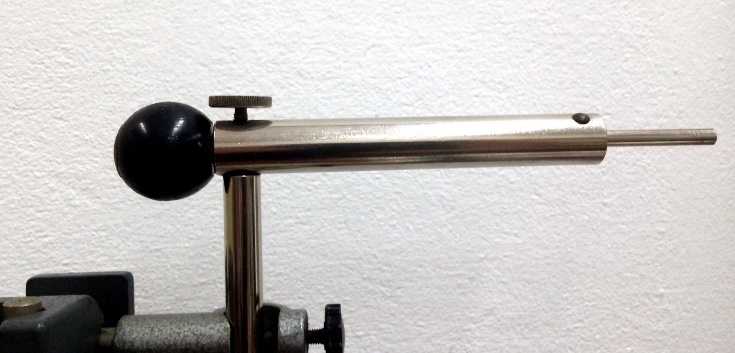 Das Katapult mit der schwarzen Kugel schießt mit  (die Geschwindigkeit variiert leicht), wenn es vollständig gespannt ist.
Das Katapult mit der Winkelscheibe und der kleinen Stahlkugel schießt mit einer exakteren Geschwindigkeit: Die Kugel verlässt mit  die Abschussvorrichtung.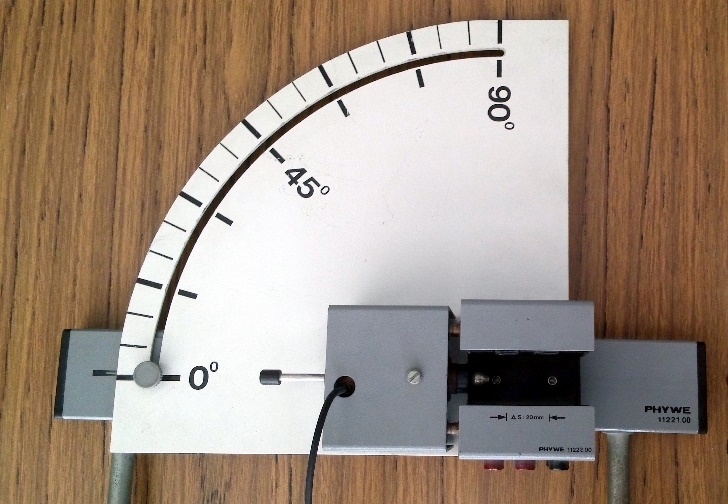 Macht einen Schuss mit einem der beiden Katapulte. Geht dabei in dieser Reihenfolge vor:Messt die Höhe der Kugel über dem Ziel.Bestimmt die Zeit, welche die Kugel benötigt, um diese Strecke zu fallen.Rechnet aus, wie weit die Kugel in dieser Zeit in x-Richtung kommt.Überprüft dies im Experiment, indem ihr versucht, einen Becher, den Mülleimer oder was auch immer zu treffen.